RIWAYAT HIDUP SITTI HASMI lahir di Sinjai pada tanggal 28 Mei 1970.   Penulis adalah anak kedua dari tujuh bersaudara, buah hati dari Ayahanda Antong (almarhum) dan Hasmah. Penulis mulai menimba ilmu di SDN. 08 HILALANG sejak tahun 1977 – 1983 lalu penulis melanjutkan pendidikan di SLTP Negeri 02 Sinjai 1983 – 1986. Selanjutnya, penulis melanjutkan pendidikan di SMA Negeri Aruhu tahun 1986 – 1989. Kemudian pada tahun 2003 terdaftar sebagai mahasiswi di Sekolah Tinggi Agama Islam Muhammadiyah (STAIM) Sinjai, pada program Diploma Dua (D. II) dan program pendidikan guru taman kanak – kanak Islam (PGTKI) dan selesai pada bulan oktober 2005. Penulis melanjutkan pendidikan program Strata Satu (S1) pada tahun 2012 di Universitas Negeri Makassar pada studi lanjut kelas kerjasama di Fakultas ilmu Pendidikan, Program Studi Pendidikan, Guru Pendidikan Anak Usia Dini (PG – PAUD)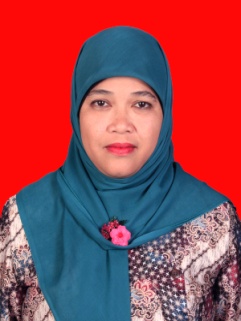 Penulis menjadi guru dan mengajar sejak tahun 2005 sampai sekarang di Taman Kanak – Kanak Pertiwi Aruhu Kecamatan Bulupoddo Kabupaten Sinjai.  SITTI HASMI lahir di Sinjai pada tanggal 28 Mei 1970. Penulis adalah anak kedua dari tujuh bersaudara, buah hati dari pasangan Ayahanda Antong (almarhum) dan Hasmah. Penulis mulai menimba ilmu di SDN. 08 HILALANG sejak tahun 1977 – 1983 lalu penulis melanjutkan pendidikan di SLTP Negeri 02 Sinjai 1983 – 1986. Selanjutnya, penulis melanjutkan pendidikan di SMA Negeri Aruhu tahun 1986 – 1989. Kemudian pada tahun 2003 terdaftar sebagai mahasiswi di Sekolah Tinggi Agama Islam Muhammadiyah (STAIM) Sinjai, pada program Diploma Dua (D. II) dan program pendidikan guru taman kanak – kanak Islam (PGTKI) dan selesai pada bulan oktober 2005. Penulis melanjutkan pendidikan program Strata Satu (S1) pada tahun 2012 di Universitas Negeri Makassar pada studi lanjut kelas kerjasama di Fakultas ilmu Pendidikan, Program Studi Pendidikan, Guru Pendidikan Anak Usia Dini (PG – PAUD)Penulis menjadi guru dan mengajar sejak tahun 2005 sampai sekarang di Taman Kanak – Kanak Pertiwi Aruhu Kecamatan Bulupoddo Kabupaten Sinjai.   